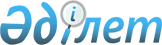 О внесений изменений в решение Жамбылского районного маслихата Жамбылской области "О бюджете сельских округов Жамбылского района на 2022-2024 годы" от 32 декабря 2021 года №14-2Решение Жамбылского районного маслихата Жамбылской области от 12 октября 2022 года № 24-2
      Жамбылский районный маслихат Жамбылской области РЕШИЛ:
      1. Внести в решение Жамбылского районного маслихата Жамбылской области "О бюджете сельских округов Жамбылского района на 2022-2024 годы" от 31 декабря 2021 года №14-2 следующие изменения:
      Пункт 1 изложить в новой редакции:
      "1. Утвердить бюджет сельских округов на 2022-2024 годы согласно приложениям 1-19 в том числе на 2022 год в разрезе каждого сельского округа в следующих объемах:
      1.1. по Ассинскому сельскому округу:
      1) доходы – 207 618 тысяч тенге;
      налоговые поступления – 30 565 тысяч тенге;
      неналоговые поступления – 0 тысяч тенге;
      поступления от продажи основного капитала – 0 тысяч тенге;
      поступления трансфертов – 177 053 тысяч тенге;
      2) затраты – 217 750 тысяч тенге;
      3) чистое бюджетное кредитование – 0 тысяч тенге;
      бюджетные кредиты – 0 тысяч тенге;
      погашение бюджетных кредитов – 0 тысяч тенге;
      4) сальдо по операциям с финансовыми активами – 0 тысяч тенге;
      приобретение финансовых активов – 0 тысяч тенге;
      поступления от продажи финансовых активов государства – 0 тысяч тенге;
      5) дефицит бюджета (профицит) – -10 132 тысяч тенге;
      6) финансирование дефицита бюджета (использование профицита) – 10 132 тысяч тенге;
      поступления займов – 0 тысяч тенге;
      погашение займов – 0 тысяч тенге;
      используемые остатки бюджетных средств - 10 132 тысяч тенге.
      1.2. по Айшабибинскому сельскому округу:
      1) доходы – 266 534 тысяч тенге;
      налоговые поступления – 7 991 тысяч тенге;
      неналоговые поступления – 0 тысяч тенге;
      поступления от продажи основного капитала – 0 тысяч тенге;
      поступления трансфертов – 258 543 тысяч тенге;
      2) затраты – 268 299 тысяч тенге;
      3) чистое бюджетное кредитование – 0 тысяч тенге;
      бюджетные кредиты – 0 тысяч тенге;
      погашение бюджетных кредитов – 0 тысяч тенге;
      4) сальдо по операциям с финансовыми активами – 0 тысяч тенге;
      приобретение финансовых активов – 0 тысяч тенге;
      поступления от продажи финансовых активов государства – 0 тысяч тенге;
      5) дефицит бюджета (профицит) – -1 765 тысяч тенге;
      6) финансирование дефицита бюджета (использование профицита) – 1 765 тысяч тенге;
      поступления займов – 0 тысяч тенге;
      погашение займов – 0 тысяч тенге;
      используемые остатки бюджетных средств - 1 765 тысяч тенге.
      1.3. по Акбастаускому сельскому округу:
      1) доходы – 99 364 тысяч тенге;
      налоговые поступления – 4 118 тысяч тенге;
      неналоговые поступления – 0 тысяч тенге;
      поступления от продажи основного капитала – 0 тысяч тенге;
      поступления трансфертов – 95 246 тысяч тенге;
      2) затраты – 100 119 тысяч тенге;
      3) чистое бюджетное кредитование – 0 тысяч тенге;
      бюджетные кредиты – 0 тысяч тенге;
      погашение бюджетных кредитов – 0 тысяч тенге;
      4) сальдо по операциям с финансовыми активами – 0 тысяч тенге;
      приобретение финансовых активов – 0 тысяч тенге;
      поступления от продажи финансовых активов государства – 0 тысяч тенге;
      5) дефицит бюджета (профицит) – -755 тысяч тенге;
      6) финансирование дефицита бюджета (использование профицита) – 755 тысяч тенге;
      поступления займов – 0 тысяч тенге;
      погашение займов – 0 тысяч тенге;
      используемые остатки бюджетных средств - 755 тысяч тенге.
      1.4. по Акбулымскому сельскому округу:
      1) доходы – 143 223 тысяч тенге;
      налоговые поступления – 6 046 тысяч тенге;
      неналоговые поступления – 120 тысяч тенге;
      поступления от продажи основного капитала – 0 тысяч тенге;
      поступления трансфертов – 137 057 тысяч тенге;
      2) затраты – 144 571 тысяч тенге;
      3) чистое бюджетное кредитование – 0 тысяч тенге;
      бюджетные кредиты – 0 тысяч тенге;
      погашение бюджетных кредитов – 0 тысяч тенге;
      4) сальдо по операциям с финансовыми активами – 0 тысяч тенге;
      приобретение финансовых активов – 0 тысяч тенге;
      поступления от продажи финансовых активов государства – 0 тысяч тенге;
      5) дефицит бюджета (профицит) – -1 348 тысяч тенге;
      6) финансирование дефицита бюджета (использование профицита) – 1 348 тысяч тенге;
      поступления займов – 0 тысяч тенге;
      погашение займов – 0 тысяч тенге;
      используемые остатки бюджетных средств –1 348 тысяч тенге.
      1.5. по Бесагашскому сельскому округу:
      1) доходы – 127 721 тысяч тенге;
      налоговые поступления – 10 171 тысяч тенге;
      неналоговые поступления – 300 тысяч тенге;
      поступления от продажи основного капитала – 0 тысяч тенге;
      поступления трансфертов – 117 250 тысяч тенге;
      2) затраты – 130 242 тысяч тенге;
      3) чистое бюджетное кредитование – 0 тысяч тенге;
      бюджетные кредиты – 0 тысяч тенге;
      погашение бюджетных кредитов – 0 тысяч тенге;
      4) сальдо по операциям с финансовыми активами – 0 тысяч тенге;
      приобретение финансовых активов – 0 тысяч тенге;
      поступления от продажи финансовых активов государства – 0 тысяч тенге;
      5) дефицит бюджета (профицит) – -2 521 тысяч тенге;
      6) финансирование дефицита бюджета (использование профицита) –2 521 тысяч тенге;
      поступления займов – 0 тысяч тенге;
      погашение займов – 0 тысяч тенге;
      используемые остатки бюджетных средств - 2 521 тысяч тенге.
      1.6. по Гродиковскому сельскому округу:
      1) доходы – 105 268 тысяч тенге;
      налоговые поступления – 8 750 тысяч тенге;
      неналоговые поступления – 246 тысяч тенге;
      поступления от продажи основного капитала – 0 тысяч тенге;
      поступления трансфертов – 96 272 тысяч тенге;
      2) затраты – 109 076 тысяч тенге;
      3) чистое бюджетное кредитование – 0 тысяч тенге;
      бюджетные кредиты – 0 тысяч тенге;
      погашение бюджетных кредитов – 0 тысяч тенге;
      4) сальдо по операциям с финансовыми активами – 0 тысяч тенге;
      приобретение финансовых активов – 0 тысяч тенге;
      поступления от продажи финансовых активов государства – 0 тысяч тенге;
      5) дефицит бюджета (профицит) – - 3 808 тысяч тенге;
      6) финансирование дефицита бюджета (использование профицита) – 3 808 тысяч тенге;
      поступления займов – 0 тысяч тенге;
      погашение займов – 0 тысяч тенге;
      используемые остатки бюджетных средств - 3 808 тысяч тенге.
      1.7. по Жамбылскому сельскому округу:
      1) доходы – 181 696 тысяч тенге;
      налоговые поступления – 13 079 тысяч тенге;
      неналоговые поступления – 0 тысяч тенге;
      поступления от продажи основного капитала – 0 тысяч тенге;
      поступления трансфертов – 168 617 тысяч тенге;
      2) затраты – 183 274 тысяч тенге;
      3) чистое бюджетное кредитование – 0 тысяч тенге;
      бюджетные кредиты – 0 тысяч тенге;
      погашение бюджетных кредитов – 0 тысяч тенге;
      4) сальдо по операциям с финансовыми активами – 0 тысяч тенге;
      приобретение финансовых активов – 0 тысяч тенге;
      поступления от продажи финансовых активов государства – 0 тысяч тенге;
      5) дефицит бюджета (профицит) – -1 578 тысяч тенге;
      6) финансирование дефицита бюджета (использование профицита) – 1 578 тысяч тенге;
      поступления займов – 0 тысяч тенге;
      погашение займов – 0 тысяч тенге;
      используемые остатки бюджетных средств - 1 578 тысяч тенге.
      1.8. по Каройскому сельскому округу:
      1) доходы – 117 573 тысяч тенге;
      налоговые поступления – 9 176 тысяч тенге;
      неналоговые поступления – 0 тысяч тенге;
      поступления от продажи основного капитала – 0 тысяч тенге;
      поступления трансфертов – 108 397 тысяч тенге;
      2) затраты – 121 119 тысяч тенге;
      3) чистое бюджетное кредитование – 0 тысяч тенге;
      бюджетные кредиты – 0 тысяч тенге;
      погашение бюджетных кредитов – 0 тысяч тенге;
      4) сальдо по операциям с финансовыми активами – 0 тысяч тенге;
      приобретение финансовых активов – 0 тысяч тенге;
      поступления от продажи финансовых активов государства – 0 тысяч тенге;
      5) дефицит бюджета (профицит) – -3 546 тысяч тенге;
      6) финансирование дефицита бюджета (использование профицита) – 3 546 тысяч тенге;
      поступления займов – 0 тысяч тенге;
      погашение займов – 0 тысяч тенге;
      используемые остатки бюджетных средств - 3 546 тысяч тенге.
      1.9. по Кызылкайнарскому сельскому округу:
      1) доходы – 405 581 тысяч тенге;
      налоговые поступления – 6 867 тысяч тенге;
      неналоговые поступления – 54 тысяч тенге;
      поступления от продажи основного капитала – 0 тысяч тенге;
      поступления трансфертов – 398 660 тысяч тенге;
      2) затраты – 407 300 тысяч тенге;
      3) чистое бюджетное кредитование – 0 тысяч тенге;
      бюджетные кредиты – 0 тысяч тенге;
      погашение бюджетных кредитов – 0 тысяч тенге;
      4) сальдо по операциям с финансовыми активами – 0 тысяч тенге;
      приобретение финансовых активов – 0 тысяч тенге;
      поступления от продажи финансовых активов государства – 0 тысяч тенге;
      5) дефицит бюджета (профицит) – -1 719 тысяч тенге;
      6) финансирование дефицита бюджета (использование профицита) – 1 719 тысяч тенге;
      поступления займов – 0 тысяч тенге;
      погашение займов – 0 тысяч тенге;
      используемые остатки бюджетных средств - 1 719 тысяч тенге.
      1.10. по Каратобинскому сельскому округу:
      1) доходы – 176 123 тысяч тенге;
      налоговые поступления – 19 745 тысяч тенге;
      неналоговые поступления – 0 тысяч тенге;
      поступления от продажи основного капитала – 0 тысяч тенге;
      поступления трансфертов – 156 378 тысяч тенге;
      2) затраты – 180 581 тысяч тенге;
      3) чистое бюджетное кредитование – 0 тысяч тенге;
      бюджетные кредиты – 0 тысяч тенге;
      погашение бюджетных кредитов – 0 тысяч тенге;
      4) сальдо по операциям с финансовыми активами – 0 тысяч тенге;
      приобретение финансовых активов – 0 тысяч тенге;
      поступления от продажи финансовых активов государства – 0 тысяч тенге;
      5) дефицит бюджета (профицит) – -4 458 тысяч тенге;
      6) финансирование дефицита бюджета (использование профицита) – 4 458 тысяч тенге;
      поступления займов – 0 тысяч тенге;
      погашение займов – 0 тысяч тенге;
      используемые остатки бюджетных средств - 4 458 тысяч тенге.
      1.11. по Каракемерскому сельскому округу:
      1) доходы – 101 422 тысяч тенге;
      налоговые поступления – 3 539 тысяч тенге;
      неналоговые поступления – 0 тысяч тенге;
      поступления от продажи основного капитала – 0 тысяч тенге;
      поступления трансфертов – 97 883 тысяч тенге;
      2) затраты – 102 479 тысяч тенге;
      3) чистое бюджетное кредитование – 0 тысяч тенге;
      бюджетные кредиты – 0 тысяч тенге;
      погашение бюджетных кредитов – 0 тысяч тенге;
      4) сальдо по операциям с финансовыми активами – 0 тысяч тенге;
      приобретение финансовых активов – 0 тысяч тенге;
      поступления от продажи финансовых активов государства – 0 тысяч тенге;
      5) дефицит бюджета (профицит) – - 1 057 тысяч тенге;
      6) финансирование дефицита бюджета (использование профицита) – 1 057 тысяч тенге;
      поступления займов – 0 тысяч тенге;
      погашение займов – 0 тысяч тенге;
      используемые остатки бюджетных средств - 1 057 тысяч тенге.
      1.12. по Колькайнарскому сельскому округу:
      1) доходы – 119 240 тысяч тенге;
      налоговые поступления – 5 336 тысяч тенге;
      неналоговые поступления – 0 тысяч тенге;
      поступления от продажи основного капитала – 0 тысяч тенге;
      поступления трансфертов – 113 904 тысяч тенге;
      2) затраты – 120 566 тысяч тенге;
      3) чистое бюджетное кредитование – 0 тысяч тенге;
      бюджетные кредиты – 0 тысяч тенге;
      погашение бюджетных кредитов – 0 тысяч тенге;
      4) сальдо по операциям с финансовыми активами – 0 тысяч тенге;
      приобретение финансовых активов – 0 тысяч тенге;
      поступления от продажи финансовых активов государства – 0 тысяч тенге;
      5) дефицит бюджета (профицит) – - 1 326 тысяч тенге;
      6) финансирование дефицита бюджета (использование профицита) – 1 326 тысяч тенге;
      поступления займов – 0 тысяч тенге;
      погашение займов – 0 тысяч тенге;
      используемые остатки бюджетных средств - 1 326 тысяч тенге.
      1.13. по Орнекскому сельскому округу:
      1) доходы – 125 584 тысяч тенге;
      налоговые поступления – 2 504 тысяч тенге;
      неналоговые поступления – 0 тысяч тенге;
      поступления от продажи основного капитала – 0 тысяч тенге;
      поступления трансфертов – 123 080 тысяч тенге;
      2) затраты – 126 594 тысяч тенге;
      3) чистое бюджетное кредитование – 0 тысяч тенге;
      бюджетные кредиты – 0 тысяч тенге;
      погашение бюджетных кредитов – 0 тысяч тенге;
      4) сальдо по операциям с финансовыми активами – 0 тысяч тенге;
      приобретение финансовых активов – 0 тысяч тенге;
      поступления от продажи финансовых активов государства – 0 тысяч тенге;
      5) дефицит бюджета (профицит) – -1 010 тысяч тенге;
      6) финансирование дефицита бюджета (использование профицита) – 1 010 тысяч тенге;
      поступления займов – 0 тысяч тенге;
      погашение займов – 0 тысяч тенге;
      используемые остатки бюджетных средств - 1 010 тысяч тенге.
      1.14. по Карасускому сельскому округу:
      1) доходы – 103 424 тысяч тенге;
      налоговые поступления – 3 788 тысяч тенге;
      неналоговые поступления – 0 тысяч тенге;
      поступления от продажи основного капитала – 0 тысяч тенге;
      поступления трансфертов – 99 636 тысяч тенге;
      2) затраты – 103 970 тысяч тенге;
      3) чистое бюджетное кредитование – 0 тысяч тенге;
      бюджетные кредиты – 0 тысяч тенге;
      погашение бюджетных кредитов – 0 тысяч тенге;
      4) сальдо по операциям с финансовыми активами – 0 тысяч тенге;
      приобретение финансовых активов – 0 тысяч тенге;
      поступления от продажи финансовых активов государства – 0 тысяч тенге;
      5) дефицит бюджета (профицит) – -546 тысяч тенге;
      6) финансирование дефицита бюджета (использование профицита) – 546 тысяч тенге;
      поступления займов – 0 тысяч тенге;
      погашение займов – 0 тысяч тенге;
      используемые остатки бюджетных средств - 546 тысяч тенге.
      1.15. по Полаткощинскому сельскому округу:
      1) доходы – 122 565 тысяч тенге;
      налоговые поступления – 28 929 тысяч тенге;
      неналоговые поступления – 244 тысяч тенге;
      поступления от продажи основного капитала – 0 тысяч тенге;
      поступления трансфертов – 93 392 тысяч тенге;
      2) затраты – 126 875 тысяч тенге;
      3) чистое бюджетное кредитование – 0 тысяч тенге;
      бюджетные кредиты – 0 тысяч тенге;
      погашение бюджетных кредитов – 0 тысяч тенге;
      4) сальдо по операциям с финансовыми активами – 0 тысяч тенге;
      приобретение финансовых активов – 0 тысяч тенге;
      поступления от продажи финансовых активов государства – 0 тысяч тенге;
      5) дефицит бюджета (профицит) – - 4 310 тысяч тенге;
      6) финансирование дефицита бюджета (использование профицита) – 4 310 тысяч тенге;
      поступления займов – 0 тысяч тенге;
      погашение займов – 0 тысяч тенге;
      используемые остатки бюджетных средств - 4 310 тысяч тенге.
      1.16. по Ерназарскому сельскому округу:
      1) доходы – 53 912 тысяч тенге;
      налоговые поступления – 1 714 тысяч тенге;
      неналоговые поступления – 0 тысяч тенге;
      поступления от продажи основного капитала – 0 тысяч тенге;
      поступления трансфертов – 52 198 тысяч тенге;
      2) затраты – 55 064 тысяч тенге;
      3) чистое бюджетное кредитование – 0 тысяч тенге;
      бюджетные кредиты – 0 тысяч тенге;
      погашение бюджетных кредитов – 0 тысяч тенге;
      4) сальдо по операциям с финансовыми активами – 0 тысяч тенге;
      приобретение финансовых активов – 0 тысяч тенге;
      поступления от продажи финансовых активов государства – 0 тысяч тенге;
      5) дефицит бюджета (профицит) – - 1 152 тысяч тенге;
      6) финансирование дефицита бюджета (использование профицита) – 1 152 тысяч тенге;
      поступления займов – 0 тысяч тенге;
      погашение займов – 0 тысяч тенге;
      используемые остатки бюджетных средств - 1 152 тысяч тенге.
      1.17. по Тогызтараускому сельскому округу:
      1) доходы – 76 311 тысяч тенге;
      налоговые поступления – 854 тысяч тенге;
      неналоговые поступления – 0 тысяч тенге;
      поступления от продажи основного капитала – 0 тысяч тенге;
      поступления трансфертов – 75 457 тысяч тенге;
      2) затраты – 76 922 тысяч тенге;
      3) чистое бюджетное кредитование – 0 тысяч тенге;
      бюджетные кредиты – 0 тысяч тенге;
      погашение бюджетных кредитов – 0 тысяч тенге;
      4) сальдо по операциям с финансовыми активами – 0 тысяч тенге;
      приобретение финансовых активов – 0 тысяч тенге;
      поступления от продажи финансовых активов государства – 0 тысяч тенге;
      5) дефицит бюджета (профицит) – - 611 тысяч тенге;
      6) финансирование дефицита бюджета (использование профицита) – 611 тысяч тенге;
      поступления займов – 0 тысяч тенге;
      погашение займов – 0 тысяч тенге;
      используемые остатки бюджетных средств - 611 тысяч тенге.
      Приложения 1, 2, 3, 4, 5, 6, 7, 8, 9, 10, 11, 12, 13, 14, 15, 16 и 17 к указанному решению изложить в новой редакции согласно приложениям к настоящему решению.
      2. Настоящее решение вводится в действие с 1 января 2022 года. Бюджет Ассинского сельского округа на 2022 год Бюджет Айшабибинского сельского округа на 2022 год Бюджет Акбастауского сельского округа на 2022 год Бюджет Акбулымского сельского округа на 2022 год Бюджет Бесагашского сельского округа на 2022 год Бюджет Гродиковского сельского округа на 2022 год Бюджет Жамбылского сельского округа на 2022 год Бюджет Каройского сельского округа на 2022 год Бюджет Кызылкайнарского сельского округа на 2022 год Бюджет Каратобинского сельского округа на 2022 год Бюджет Каракемерского сельского округа на 2022 год Бюджет Колькайнарского сельского округа на 2022 год Бюджет Орнекского сельского округа на 2022 год Бюджет Карасуского сельского округа на 2022 год Бюджет Полаткощинского сельского округа на 2022 год Бюджет Ерназарского сельского округа на 2022 год Бюджет Тогызтарауского сельского округа на 2022 год
					© 2012. РГП на ПХВ «Институт законодательства и правовой информации Республики Казахстан» Министерства юстиции Республики Казахстан
				
      Секретарь Жамбылского 

      районного маслихата 

Р. Сеитов
Приложение 1 к решению №24-2
Жамбылского районного 
маслихата от 12 октября 2022 
года
Категория
Категория
Категория
Категория
Сумма тысяч тенге
Класс
Класс
Класс
Сумма тысяч тенге
Подкласс
Подкласс
I. ДОХОДЫ
207618
1
Налоговые поступления
30565
01
Подоходный налог
4200
2
Подоходный налог
4200
04
Hалоги на собственность
26365
1
Hалоги на имущество
938
4
Hалог на транспортные средства
25427
4
Поступления трансфертов
177053
02
Трансферты из вышестоящих органов государственного управления
177053
3
Трансферты из районного (города областного значения) бюджета
177053
Функциональная группа
Функциональная группа
Функциональная группа
Функциональная группа
2022 год сумма тысяч тенге
Администратор бюджетных программ
Администратор бюджетных программ
Администратор бюджетных программ
2022 год сумма тысяч тенге
Программа
Программа
2022 год сумма тысяч тенге
Наименование
2022 год сумма тысяч тенге
II. ЗАТРАТЫ
217750
01
Государственные услуги общего характера
74569
124
Аппарат акима города районного значения, села, поселка, сельского округа
74569
001
Услуги по обеспечению деятельности акима города районного значения, села, поселка, сельского округа
72199
022
Капитальные расходы государственного органа
2370
07
Жилищно-коммунальное хозяйство
137149
124
Аппарат акима города районного значения, села, поселка, сельского округа
137149
008
Освещение улиц в населенных пунктах
28946
009
Обеспечение санитарии населенных пунктов
100
011
Благоустройство и озеленение населенных пунктов
54024
014
Организация водоснабжения населенных пуктов
54079
12
Транспорт и коммуникации
6032
124
Аппарат акима города районного значения, села, поселка, сельского округа
6032
013
Обеспечение функционирования автомобильных дорог в городах районного значения, селах, поселках, сельских округах
300
045
Капитальный и средний ремонт автомобильных дорог в городах районного значения, селах, поселках, сельских округах
5732
IІІ. Чистое бюджетное кредитование
0
Бюджетные кредиты
0
Функциональная группа
Функциональная группа
Функциональная группа
Функциональная группа
Функциональная группа
Администратор бюджетных программ
Администратор бюджетных программ
Администратор бюджетных программ
Администратор бюджетных программ
Программа
Программа
Программа
Погашение бюджетных кредитов
0
Категория
Категория
Категория
Категория
Категория
Класс
Класс
Класс
Класс
Подкласс
Подкласс
Подкласс
5
Погашение бюджетных кредитов
0
01
Погашение бюджетных кредитов
0
1
Погашение бюджетных кредитов, выданных из государственного бюджета
0
Функциональная группа
Функциональная группа
Функциональная группа
Функциональная группа
Функциональная группа
Администратор бюджетных программ
Администратор бюджетных программ
Администратор бюджетных программ
Администратор бюджетных программ
Программа
Программа
Программа
IV. Сальдо по операциям с финансовыми активами
0
Приобретение финансовых активов
0
Категория
Категория
Категория
Категория
Категория
Класс
Класс
Класс
Класс
Подкласс
Подкласс
Подкласс
6
Поступления от продажи финансовых активов государства
0
01
Поступления от продажи финансовых активов государства
0
1
Поступления от продажи финансовых активов внутри страны
0
Функциональная группа
Функциональная группа
Функциональная группа
Функциональная группа
Функциональная группа
Администратор бюджетных программ
Администратор бюджетных программ
Администратор бюджетных программ
Администратор бюджетных программ
Программа
Программа
Программа
V. Дефицит (профицит) бюджета
-10132
VI. Финансирование дефицита (использование профицита) бюджета
10132
Категория
Категория
Категория
Категория
Категория
Класс
Класс
Класс
Класс
Подкласс
Подкласс
Подкласс
7
Поступления займов
0
01
Внутренние государственные займы
0
2
Договоры займа
0
16
Погашение займов
0
124
Аппарат акима города районного значения, села, поселка, сельского округа
0
037
Возврат, использованных не по целевому назначению кредитов, выданных из местного бюджета
0
038
Возврат неиспользованных бюджетных кредитов, выданных из местного бюджета
0
8
Используемые остатки бюджетных средств
10132Приложение 2 
к решению №24-2
Жамбылского районного 
маслихата от 12 октября 2022 
года
Категория
Категория
Категория
Категория
Сумма тысяч тенге
Класс
Класс
Класс
Сумма тысяч тенге
Подкласс
Подкласс
Сумма тысяч тенге
I. ДОХОДЫ
266534
1
Налоговые поступления
7991
01
Подоходный налог
132
2
Подоходный налог
132
04
Hалоги на собственность
7859
1
Hалоги на имущество
460
4
Hалог на транспортные средства
7399
4
Поступления трансфертов
258543
02
Трансферты из вышестоящих органов государственного управления
258543
3
Трансферты из районного (города областного значения) бюджета
258543
Функциональная группа
Функциональная группа
Функциональная группа
Функциональная группа
2022 год сумма тысяч тенге
Администратор бюджетных программ
Администратор бюджетных программ
Администратор бюджетных программ
2022 год сумма тысяч тенге
Программа
Программа
2022 год сумма тысяч тенге
Наименование
II. ЗАТРАТЫ
268299
01
Государственные услуги общего характера
60818
124
Аппарат акима города районного значения, села, поселка, сельского округа
60818
001
Услуги по обеспечению деятельности акима города районного значения, села, поселка, сельского округа
58166
022
Капитальные расходы государственного органа
2652
07
Жилищно-коммунальное хозяйство
67183
124
Аппарат акима города районного значения, села, поселка, сельского округа
67183
008
Освещение улиц в населенных пунктах
24473
009
Обеспечение санитарии населенных пунктов
1500
011
Благоустройство и озеленение населенных пунктов
3842
014
Организация водоснабжения населенных пуктов
37368
12
Транспорт и коммуникации
140298
124
Аппарат акима города районного значения, села, поселка, сельского округа
140298
013
Обеспечение функционирования автомобильных дорог в городах районного значения, селах, поселках, сельских округах
200
045
Капитальный и средний ремонт автомобильных дорог в городах районного значения, селах, поселках, сельских округах
140098
IІІ. Чистое бюджетное кредитование
0
Бюджетные кредиты
0
Функциональная группа
Функциональная группа
Функциональная группа
Функциональная группа
Функциональная группа
Администратор бюджетных программ
Администратор бюджетных программ
Администратор бюджетных программ
Администратор бюджетных программ
Программа
Программа
Программа
Погашение бюджетных кредитов
0
Категория
Категория
Категория
Категория
Категория
Класс
Класс
Класс
Класс
Подкласс
Подкласс
Подкласс
5
Погашение бюджетных кредитов
01
Погашение бюджетных кредитов
0
1
Погашение бюджетных кредитов, выданных из государственного бюджета
0
Функциональная группа
Функциональная группа
Функциональная группа
Функциональная группа
Функциональная группа
Администратор бюджетных программ
Администратор бюджетных программ
Администратор бюджетных программ
Администратор бюджетных программ
Программа
Программа
Программа
IV. Сальдо по операциям с финансовыми активами
0
Приобретение финансовых активов
0
Категория
Категория
Категория
Категория
Категория
Класс
Класс
Класс
Класс
Подкласс
Подкласс
Подкласс
6
Поступления от продажи финансовых активов государства
0
01
Поступления от продажи финансовых активов государства
0
1
Поступления от продажи финансовых активов внутри страны
0
Функциональная группа
Функциональная группа
Функциональная группа
Функциональная группа
Функциональная группа
Администратор бюджетных программ
Администратор бюджетных программ
Администратор бюджетных программ
Администратор бюджетных программ
Программа
Программа
Программа
V. Дефицит (профицит) бюджета
-1765
VI. Финансирование дефицита (использование профицита) бюджета
1765
Категория
Категория
Категория
Категория
Категория
Класс
Класс
Класс
Класс
Подкласс
Подкласс
Подкласс
7
Поступления займов
0
01
Внутренние государственные займы
0
2
Договоры займа
0
16
Погашение займов
0
124
Аппарат акима города районного значения, села, поселка, сельского округа
0
037
Возврат, использованных не по целевому назначению кредитов, выданных из местного бюджета
0
038
Возврат неиспользованных бюджетных кредитов, выданных из местного бюджета
0
8
Используемые остатки бюджетных средств
1765Приложение 3
 к решению №24-2
Жамбылского районного 
маслихата от 12 октября 2022 
года
Категория
Категория
Категория
Категория
Сумма тысяч тенге
Класс
Класс
Класс
Сумма тысяч тенге
Подкласс
Подкласс
Сумма тысяч тенге
I. ДОХОДЫ
99364
1
Налоговые поступления
4118
01
Подоходный налог
150
2
Подоходный налог
150
04
Hалоги на собственность
3968
1
Hалоги на имущество
232
4
Hалог на транспортные средства
3736
4
Поступления трансфертов
95246
02
Трансферты из вышестоящих органов государственного управления
95246
3
Трансферты из районного (города областного значения) бюджета
95246
Функциональная группа
Функциональная группа
Функциональная группа
Функциональная группа
2022 год сумма тысяч тенге
Администратор бюджетных программ
Администратор бюджетных программ
Администратор бюджетных программ
2022 год сумма тысяч тенге
Программа
Программа
2022 год сумма тысяч тенге
Наименование
II. ЗАТРАТЫ
100119
01
Государственные услуги общего характера
52228
124
Аппарат акима города районного значения, села, поселка, сельского округа
52228
001
Услуги по обеспечению деятельности акима города районного значения, села, поселка, сельского округа
51598
022
Капитальные расходы государственного органа
630
07
Жилищно-коммунальное хозяйство
28200
124
Аппарат акима города районного значения, села, поселка, сельского округа
28200
008
Освещение улиц в населенных пунктах
6074
009
Обеспечение санитарии населенных пунктов
150
011
Благоустройство и озеленение населенных пунктов
752
014
Организация водоснабжения населенных пуктов
21224
12
Транспорт и коммуникации
19691
124
Аппарат акима города районного значения, села, поселка, сельского округа
19691
013
Обеспечение функционирования автомобильных дорог в городах районного значения, селах, поселках, сельских округах
150
045
Капитальный и средний ремонт автомобильных дорог в городах районного значения, селах, поселках, сельских округах
19541
IІІ. Чистое бюджетное кредитование
0
Бюджетные кредиты
0
Функциональная группа
Функциональная группа
Функциональная группа
Функциональная группа
Функциональная группа
Администратор бюджетных программ
Администратор бюджетных программ
Администратор бюджетных программ
Администратор бюджетных программ
Программа
Программа
Программа
Погашение бюджетных кредитов
0
Категория
Категория
Категория
Категория
Категория
Класс
Класс
Класс
Класс
Подкласс
Подкласс
Подкласс
5
Погашение бюджетных кредитов
0
01
Погашение бюджетных кредитов
0
1
Погашение бюджетных кредитов, выданных из государственного бюджета
0
Функциональная группа
Функциональная группа
Функциональная группа
Функциональная группа
Функциональная группа
Администратор бюджетных программ
Администратор бюджетных программ
Администратор бюджетных программ
Администратор бюджетных программ
Программа
Программа
Программа
IV. Сальдо по операциям с финансовыми активами
0
Приобретение финансовых активов
0
Категория
Категория
Категория
Категория
Категория
Класс
Класс
Класс
Класс
Подкласс
Подкласс
Подкласс
6
Поступления от продажи финансовых активов государства
0
01
Поступления от продажи финансовых активов государства
0
1
Поступления от продажи финансовых активов внутри страны
0
Функциональная группа
Функциональная группа
Функциональная группа
Функциональная группа
Функциональная группа
Администратор бюджетных программ
Администратор бюджетных программ
Администратор бюджетных программ
Администратор бюджетных программ
Программа
Программа
Программа
V. Дефицит (профицит) бюджета
-755
VI. Финансирование дефицита (использование профицита) бюджета
755
Категория
Категория
Категория
Категория
Категория
Класс
Класс
Класс
Класс
Подкласс
Подкласс
Подкласс
7
Поступления займов
0
01
Внутренние государственные займы
0
2
Договоры займа
0
16
Погашение займов
0
124
Аппарат акима города районного значения, села, поселка, сельского округа
0
037
Возврат, использованных не по целевому назначению кредитов, выданных из местного бюджета
0
038
Возврат неиспользованных бюджетных кредитов, выданных из местного бюджета
0
8
Используемые остатки бюджетных средств
755Приложение 4 к решению №24-2Жамбылского районного маслихатаот 12 октября 2022 года
Категория
Категория
Категория
Категория
Категория
Категория
Категория
Сумма тысяч тенге
Класс
Класс
Класс
Класс
Класс
Класс
Сумма тысяч тенге
Подкласс
Подкласс
Подкласс
Подкласс
I. ДОХОДЫ
I. ДОХОДЫ
143223
1
Налоговые поступления
Налоговые поступления
6046
04
04
Hалоги на собственность
Hалоги на собственность
6046
1
1
Hалоги на имущество
Hалоги на имущество
301
4
4
Hалог на транспортные средства
Hалог на транспортные средства
5745
2
Неналоговые поступления
Неналоговые поступления
120
01
01
Доходы от государственной собственности
Доходы от государственной собственности
120
5
5
Доходы от аренды имущества, находящегося в государственной собственности
Доходы от аренды имущества, находящегося в государственной собственности
120
4
Поступления трансфертов
Поступления трансфертов
137057
02
02
Трансферты из вышестоящих органов государственного управления
Трансферты из вышестоящих органов государственного управления
137057
3
3
Трансферты из районного (города областного значения) бюджета
Трансферты из районного (города областного значения) бюджета
137057
Функциональная группа
Функциональная группа
Функциональная группа
Функциональная группа
Функциональная группа
Функциональная группа
Функциональная группа
2022 год сумма тысяч тенге
Администратор бюджетных программ
Администратор бюджетных программ
Администратор бюджетных программ
Администратор бюджетных программ
Администратор бюджетных программ
2022 год сумма тысяч тенге
Программа
Программа
Программа
Программа
2022 год сумма тысяч тенге
Наименование
Наименование
II. ЗАТРАТЫ
II. ЗАТРАТЫ
144571
01
01
Государственные услуги общего характера
Государственные услуги общего характера
53576
124
Аппарат акима города районного значения, села, поселка, сельского округа
Аппарат акима города районного значения, села, поселка, сельского округа
53576
001
001
Услуги по обеспечению деятельности акима города районного значения, села, поселка, сельского округа
Услуги по обеспечению деятельности акима города районного значения, села, поселка, сельского округа
53209
022
022
Капитальные расходы государственного органа
Капитальные расходы государственного органа
367
07
07
Жилищно-коммунальное хозяйство
Жилищно-коммунальное хозяйство
41762
124
Аппарат акима города районного значения, села, поселка, сельского округа
Аппарат акима города районного значения, села, поселка, сельского округа
41762
008
008
Освещение улиц в населенных пунктах
Освещение улиц в населенных пунктах
7819
009
009
Обеспечение санитарии населенных пунктов
Обеспечение санитарии населенных пунктов
100
011
011
Благоустройство и озеленение населенных пунктов
Благоустройство и озеленение населенных пунктов
949
014
014
Организация водоснабжения населенных пунктов
Организация водоснабжения населенных пунктов
32894
12
12
Транспорт и коммуникации
Транспорт и коммуникации
49233
124
Аппарат акима города районного значения, села, поселка, сельского округа
Аппарат акима города районного значения, села, поселка, сельского округа
49233
013
013
Обеспечение функционирования автомобильных дорог в городах районного значения, селах, поселках, сельских округах
Обеспечение функционирования автомобильных дорог в городах районного значения, селах, поселках, сельских округах
150
045
045
Капитальный и средний ремонт автомобильных дорог в городах районного значения, селах, поселках, сельских округах
Капитальный и средний ремонт автомобильных дорог в городах районного значения, селах, поселках, сельских округах
49083
IІІ. Чистое бюджетное кредитование
IІІ. Чистое бюджетное кредитование
0
Бюджетные кредиты
Бюджетные кредиты
0
Функциональная группа
Функциональная группа
Функциональная группа
Функциональная группа
Функциональная группа
Функциональная группа
Функциональная группа
Функциональная группа
Администратор бюджетных программ
Администратор бюджетных программ
Администратор бюджетных программ
Администратор бюджетных программ
Администратор бюджетных программ
Администратор бюджетных программ
Программа
Программа
Программа
Программа
Погашение бюджетных кредитов
0
Категория
Категория
Категория
Категория
Категория
Категория
Категория
Категория
Класс
Класс
Класс
Класс
Класс
Класс
Подкласс
Подкласс
Подкласс
Подкласс
5
5
Погашение бюджетных кредитов
0
01
01
Погашение бюджетных кредитов
0
1
1
Погашение бюджетных кредитов, выданных из государственного бюджета
0
Функциональная группа
Функциональная группа
Функциональная группа
Функциональная группа
Функциональная группа
Функциональная группа
Функциональная группа
Функциональная группа
Администратор бюджетных программ
Администратор бюджетных программ
Администратор бюджетных программ
Администратор бюджетных программ
Администратор бюджетных программ
Администратор бюджетных программ
Программа
Программа
Программа
Программа
IV. Сальдо по операциям с финансовыми активами
0
Приобретение финансовых активов
0
Категория
Категория
Категория
Категория
Категория
Категория
Категория
Категория
Класс
Класс
Класс
Класс
Класс
Класс
Подкласс
Подкласс
Подкласс
Подкласс
6
6
Поступления от продажи финансовых активов государства
0
01
01
Поступления от продажи финансовых активов государства
0
1
1
Поступления от продажи финансовых активов внутри страны
0
Функциональная группа
Функциональная группа
Функциональная группа
Функциональная группа
Функциональная группа
Функциональная группа
Функциональная группа
Функциональная группа
Администратор бюджетных программ
Администратор бюджетных программ
Администратор бюджетных программ
Администратор бюджетных программ
Администратор бюджетных программ
Администратор бюджетных программ
Программа
Программа
Программа
Программа
V. Дефицит (профицит) бюджета
-1348
VI. Финансирование дефицита (использование профицита) бюджета
1348
Категория
Категория
Категория
Категория
Категория
Категория
Категория
Категория
Класс
Класс
Класс
Класс
Класс
Класс
Подкласс
Подкласс
Подкласс
Подкласс
7
7
Поступления займов
0
01
01
Внутренние государственные займы
0
2
2
Договоры займа
0
16
16
Погашение займов
0
124
124
Аппарат акима города районного значения, села, поселка, сельского округа
0
037
037
Возврат, использованных не по целевому назначению кредитов, выданных из местного бюджета
0
038
038
Возврат неиспользованных бюджетных кредитов, выданных из местного бюджета
0
8
8
Используемые остатки бюджетных средств
1348Приложение 5
 к решению №24-2
Жамбылского районного 
маслихата
от 12 октября 2022 года
Категория
Категория
Категория
Категория
Сумма тысяч тенге
Класс
Класс
Класс
Сумма тысяч тенге
Подкласс
Подкласс
I. ДОХОДЫ
127721
1
Налоговые поступления
10171
01
Подоходный налог
333
2
Подоходный налог
333
04
Hалоги на собственность
9838
1
Hалоги на имущество
567
4
Hалог на транспортные средства
9271
2
Неналоговые поступления
300
01
Доходы от государственной собственности
300
5
Доходы от аренды имущества, находящегося в государственной собственности
300
4
Поступления трансфертов
117250
02
Трансферты из вышестоящих органов государственного управления
117250
3
Трансферты из районного (города областного значения) бюджета
117250
Функциональная группа
Функциональная группа
Функциональная группа
Функциональная группа
2022 год сумма тысяч тенге
Администратор бюджетных программ
Администратор бюджетных программ
Администратор бюджетных программ
2022 год сумма тысяч тенге
Программа
Программа
2022 год сумма тысяч тенге
Наименование
II. ЗАТРАТЫ
130242
01
Государственные услуги общего характера
88777
124
Аппарат акима города районного значения, села, поселка, сельского округа
88777
001
Услуги по обеспечению деятельности акима города районного значения, села, поселка, сельского округа
87643
022
Капитальные расходы государственного органа
1134
07
Жилищно-коммунальное хозяйство
21585
124
Аппарат акима города районного значения, села, поселка, сельского округа
21585
008
Освещение улиц в населенных пунктах
16808
009
Обеспечение санитарии населенных пунктов
250
011
Благоустройство и озеленение населенных пунктов
4527
12
Транспорт и коммуникации
14485
124
Аппарат акима города районного значения, села, поселка, сельского округа
14485
013
Обеспечение функционирования автомобильных дорог в городах районного значения, селах, поселках, сельских округах
14485
13
Прочие
5395
124
Аппарат акима города районного значения, села, поселка, сельского округа
5395
057
Реализация мероприятий по социальной и инженерной инфраструктуре в сельских населенных пунктах в рамках проекта "Ауыл-Ел бесігі"
5395
IІІ. Чистое бюджетное кредитование
0
Бюджетные кредиты
0
Функциональная группа
Функциональная группа
Функциональная группа
Функциональная группа
Функциональная группа
Администратор бюджетных программ
Администратор бюджетных программ
Администратор бюджетных программ
Администратор бюджетных программ
Программа
Программа
Программа
Погашение бюджетных кредитов
0
Категория
Категория
Категория
Категория
Категория
Класс
Класс
Класс
Класс
Подкласс
Подкласс
Подкласс
5
Погашение бюджетных кредитов
0
01
Погашение бюджетных кредитов
0
1
Погашение бюджетных кредитов, выданных из государственного бюджета
0
Функциональная группа
Функциональная группа
Функциональная группа
Функциональная группа
Функциональная группа
Администратор бюджетных программ
Администратор бюджетных программ
Администратор бюджетных программ
Администратор бюджетных программ
Программа
Программа
Программа
IV. Сальдо по операциям с финансовыми активами
0
Приобретение финансовых активов
0
Категория
Категория
Категория
Категория
Категория
Класс
Класс
Класс
Класс
Подкласс
Подкласс
Подкласс
6
Поступления от продажи финансовых активов государства
0
01
Поступления от продажи финансовых активов государства
0
1
Поступления от продажи финансовых активов внутри страны
0
Функциональная группа
Функциональная группа
Функциональная группа
Функциональная группа
Функциональная группа
Администратор бюджетных программ
Администратор бюджетных программ
Администратор бюджетных программ
Администратор бюджетных программ
Программа
Программа
Программа
V. Дефицит (профицит) бюджета
-2521
VI. Финансирование дефицита (использование профицита) бюджета
2521
Категория
Категория
Категория
Категория
Категория
Класс
Класс
Класс
Класс
Подкласс
Подкласс
Подкласс
7
Поступления займов
0
01
Внутренние государственные займы
0
2
Договоры займа
0
16
Погашение займов
0
124
Аппарат акима города районного значения, села, поселка, сельского округа
0
037
Возврат, использованных не по целевому назначению кредитов, выданных из местного бюджета
0
038
Возврат неиспользованных бюджетных кредитов, выданных из местного бюджета
0
8
Используемые остатки бюджетных средств
2521Приложение 6 
к решению №24-2
Жамбылского районного 
маслихата
от 12 октября 2022 года
Категория
Категория
Категория
Категория
Сумма тысяч тенге
Класс
Класс
Класс
Сумма тысяч тенге
Подкласс
Подкласс
Сумма тысяч тенге
I. ДОХОДЫ
105268
1
Налоговые поступления
8750
01
Подоходный налог
158
2
Подоходный налог
158
04
Hалоги на собственность
8592
1
Hалоги на имущество
583
4
Hалог на транспортные средства
8009
2
Неналоговые поступления
246
01
Доходы от государственной собственности
246
5
Доходы от аренды имущества, находящегося в государственной собственности
246
4
Поступления трансфертов
96272
02
Трансферты из вышестоящих органов государственного управления
96272
3
Трансферты из районного (города областного значения) бюджета
96272
Функциональная группа
Функциональная группа
Функциональная группа
Функциональная группа
2022 год сумма тысяч тенге
Администратор бюджетных программ
Администратор бюджетных программ
Администратор бюджетных программ
2022 год сумма тысяч тенге
Программа
Программа
2022 год сумма тысяч тенге
Наименование
2022 год сумма тысяч тенге
II. ЗАТРАТЫ
109076
01
Государственные услуги общего характера
57617
124
Аппарат акима города районного значения, села, поселка, сельского округа
57617
001
Услуги по обеспечению деятельности акима города районного значения, села, поселка, сельского округа
56292
022
Капитальные расходы государственного органа
1325
07
Жилищно-коммунальное хозяйство
35030
124
Аппарат акима города районного значения, села, поселка, сельского округа
35030
008
Освещение улиц в населенных пунктах
16987
009
Обеспечение санитарии населенных пунктов
3500
011
Благоустройство и озеленение населенных пунктов
2957
014
Организация водоснабжения населенных пунктов
11586
12
Транспорт и коммуникации
16429
124
Аппарат акима города районного значения, села, поселка, сельского округа
16429
013
Обеспечение функционирования автомобильных дорог в городах районного значения, селах, поселках, сельских округах
500
045
Капитальный и средний ремонт автомобильных дорог в городах районного значения, селах, поселках, сельских округах
15929
IІІ. Чистое бюджетное кредитование
0
Бюджетные кредиты
0
Функциональная группа
Функциональная группа
Функциональная группа
Функциональная группа
Функциональная группа
Администратор бюджетных программ
Администратор бюджетных программ
Администратор бюджетных программ
Администратор бюджетных программ
Программа
Программа
Программа
Погашение бюджетных кредитов
0
Категория
Категория
Категория
Категория
Категория
Класс
Класс
Класс
Класс
Подкласс
Подкласс
Подкласс
5
Погашение бюджетных кредитов
0
01
Погашение бюджетных кредитов
0
1
Погашение бюджетных кредитов, выданных из государственного бюджета
0
Функциональная группа
Функциональная группа
Функциональная группа
Функциональная группа
Функциональная группа
Администратор бюджетных программ
Администратор бюджетных программ
Администратор бюджетных программ
Администратор бюджетных программ
Программа
Программа
Программа
IV. Сальдо по операциям с финансовыми активами
0
Приобретение финансовых активов
0
Категория
Категория
Категория
Категория
Категория
Класс
Класс
Класс
Класс
Подкласс
Подкласс
Подкласс
6
Поступления от продажи финансовых активов государства
0
01
Поступления от продажи финансовых активов государства
0
1
Поступления от продажи финансовых активов внутри страны
0
Функциональная группа
Функциональная группа
Функциональная группа
Функциональная группа
Функциональная группа
Администратор бюджетных программ
Администратор бюджетных программ
Администратор бюджетных программ
Администратор бюджетных программ
Программа
Программа
Программа
V. Дефицит (профицит) бюджета
-3808
VI. Финансирование дефицита (использование профицита) бюджета
3808
Категория
Категория
Категория
Категория
Категория
Класс
Класс
Класс
Класс
Подкласс
Подкласс
Подкласс
7
Поступления займов
0
01
Внутренние государственные займы
0
2
Договоры займа
0
16
Погашение займов
0
124
Аппарат акима города районного значения, села, поселка, сельского округа
0
037
Возврат, использованных не по целевому назначению кредитов, выданных из местного бюджета
0
038
Возврат неиспользованных бюджетных кредитов, выданных из местного бюджета
0
8
Используемые остатки бюджетных средств
3808Приложение 7 
к решению №24-2
Жамбылского районного 
маслихата от 12 октября 2022 
года
Категория
Категория
Категория
Категория
Сумма тысяч тенге
Класс
Класс
Класс
Сумма тысяч тенге
Подкласс
Подкласс
Сумма тысяч тенге
I. ДОХОДЫ
181696
1
Налоговые поступления
13079
01
Подоходный налог
1800
2
Подоходный налог
1800
04
Hалоги на собственность
11279
1
Hалоги на имущество
710
4
Hалог на транспортные средства
10569
4
Поступления трансфертов
168617
02
Трансферты из вышестоящих органов государственного управления
168617
3
Трансферты из районного (города областного значения) бюджета
168617
Функциональная группа
Функциональная группа
Функциональная группа
Функциональная группа
2022 год сумма тысяч тенге
Администратор бюджетных программ
Администратор бюджетных программ
Администратор бюджетных программ
2022 год сумма тысяч тенге
Программа
Программа
2022 год сумма тысяч тенге
Наименование
2022 год сумма тысяч тенге
II. ЗАТРАТЫ
183274
01
Государственные услуги общего характера
58904
124
Аппарат акима города районного значения, села, поселка, сельского округа
58904
001
Услуги по обеспечению деятельности акима города районного значения, села, поселка, сельского округа
58628
022
Капитальные расходы государственного органа
276
07
Жилищно-коммунальное хозяйство
86233
124
Аппарат акима города районного значения, села, поселка, сельского округа
86233
008
Освещение улиц в населенных пунктах
29770
009
Обеспечение санитарии населенных пунктов
250
011
Благоустройство и озеленение населенных пунктов
13409
014
Организация водоснабжения населенных пунктов
42804
12
Транспорт и коммуникации
38137
124
Аппарат акима города районного значения, села, поселка, сельского округа
38137
013
Обеспечение функционирования автомобильных дорог в городах районного значения, селах, поселках, сельских округах
200
045
Капитальный и средний ремонт автомобильных дорог в городах районного значения, селах, поселках, сельских округах
37937
IІІ. Чистое бюджетное кредитование
0
Бюджетные кредиты
0
Функциональная группа
Функциональная группа
Функциональная группа
Функциональная группа
Функциональная группа
Администратор бюджетных программ
Администратор бюджетных программ
Администратор бюджетных программ
Администратор бюджетных программ
Программа
Программа
Программа
Погашение бюджетных кредитов
0
Категория
Категория
Категория
Категория
Категория
Класс
Класс
Класс
Класс
Подкласс
Подкласс
Подкласс
5
Погашение бюджетных кредитов
0
01
Погашение бюджетных кредитов
0
1
Погашение бюджетных кредитов, выданных из государственного бюджета
0
Функциональная группа
Функциональная группа
Функциональная группа
Функциональная группа
Функциональная группа
Администратор бюджетных программ
Администратор бюджетных программ
Администратор бюджетных программ
Администратор бюджетных программ
Программа
Программа
Программа
IV. Сальдо по операциям с финансовыми активами
0
Приобретение финансовых активов
0
Категория
Категория
Категория
Категория
Категория
Класс
Класс
Класс
Класс
Подкласс
Подкласс
Подкласс
6
Поступления от продажи финансовых активов государства
0
01
Поступления от продажи финансовых активов государства
0
1
Поступления от продажи финансовых активов внутри страны
0
Функциональная группа
Функциональная группа
Функциональная группа
Функциональная группа
Функциональная группа
Администратор бюджетных программ
Администратор бюджетных программ
Администратор бюджетных программ
Администратор бюджетных программ
Программа
Программа
Программа
V. Дефицит (профицит) бюджета
-1578
VI. Финансирование дефицита (использование профицита) бюджета
1578
Категория
Категория
Категория
Категория
Категория
Класс
Класс
Класс
Класс
Подкласс
Подкласс
Подкласс
7
Поступления займов
0
01
Внутренние государственные займы
2
Договоры займа
0
16
Погашение займов
0
124
Аппарат акима города районного значения, села, поселка, сельского округа
0
037
Возврат, использованных не по целевому назначению кредитов, выданных из местного бюджета
0
038
Возврат неиспользованных бюджетных кредитов, выданных из местного бюджета
0
8
Используемые остатки бюджетных средств
1578Приложение 8 
к решению №24-2
Жамбылского районного маслихата
от 12 октября 2022 года
Категория
Категория
Категория
Категория
Сумма тысяч тенге
Класс
Класс
Класс
Сумма тысяч тенге
Подкласс
Подкласс
Сумма тысяч тенге
I. ДОХОДЫ
117573
1
Налоговые поступления
9176
04
Hалоги на собственность
9176
1
Hалоги на имущество
525
4
Hалог на транспортные средства
8651
4
Поступления трансфертов
108397
02
Трансферты из вышестоящих органов государственного управления
108397
3
Трансферты из районного (города областного значения) бюджета
108397
Функциональная группа
Функциональная группа
Функциональная группа
Функциональная группа
2022 год сумма тысяч тенге
Администратор бюджетных программ
Администратор бюджетных программ
Администратор бюджетных программ
2022 год сумма тысяч тенге
Программа
Программа
2022 год сумма тысяч тенге
Наименование
2022 год сумма тысяч тенге
II. ЗАТРАТЫ
121119
01
Государственные услуги общего характера
50753
124
Аппарат акима города районного значения, села, поселка, сельского округа
50753
001
Услуги по обеспечению деятельности акима города районного значения, села, поселка, сельского округа
49375
022
Капитальные расходы государственного органа
1378
07
Жилищно-коммунальное хозяйство
16768
124
Аппарат акима города районного значения, села, поселка, сельского округа
16768
008
Освещение улиц в населенных пунктах
3200
009
Обеспечение санитарии населенных пунктов
50
011
Благоустройство и озеленение населенных пунктов
4221
014
Организация водоснабжения населенных пунктов
9297
12
Транспорт и коммуникации
45688
124
Аппарат акима города районного значения, села, поселка, сельского округа
45688
013
Обеспечение функционирования автомобильных дорог в городах районного значения, селах, поселках, сельских округах
2188
045
Капитальный и средний ремонт автомобильных дорог в городах районного значения, селах, поселках, сельских округах
43500
13
Прочие
7910
124
Аппарат акима города районного значения, села, поселка, сельского округа
7910
057
Реализация мероприятий по социальной и инженерной инфраструктуре в сельских населенных пунктах в рамках проекта "Ауыл-Ел бесігі"
7910
IІІ. Чистое бюджетное кредитование
0
Бюджетные кредиты
0
Функциональная группа
Функциональная группа
Функциональная группа
Функциональная группа
Функциональная группа
Администратор бюджетных программ
Администратор бюджетных программ
Администратор бюджетных программ
Администратор бюджетных программ
Программа
Программа
Программа
Погашение бюджетных кредитов
0
Категория
Категория
Категория
Категория
Категория
Класс
Класс
Класс
Класс
Подкласс
Подкласс
Подкласс
5
Погашение бюджетных кредитов
0
01
Погашение бюджетных кредитов
0
1
Погашение бюджетных кредитов, выданных из государственного бюджета
0
Функциональная группа
Функциональная группа
Функциональная группа
Функциональная группа
Функциональная группа
Администратор бюджетных программ
Администратор бюджетных программ
Администратор бюджетных программ
Администратор бюджетных программ
Программа
Программа
Программа
IV. Сальдо по операциям с финансовыми активами
0
Приобретение финансовых активов
0
Категория
Категория
Категория
Категория
Категория
Класс
Класс
Класс
Класс
Подкласс
Подкласс
Подкласс
6
Поступления от продажи финансовых активов государства
0
01
Поступления от продажи финансовых активов государства
0
1
Поступления от продажи финансовых активов внутри страны
0
Функциональная группа
Функциональная группа
Функциональная группа
Функциональная группа
Функциональная группа
Администратор бюджетных программ
Администратор бюджетных программ
Администратор бюджетных программ
Администратор бюджетных программ
Программа
Программа
Программа
V. Дефицит (профицит) бюджета
-3546
VI. Финансирование дефицита (использование профицита) бюджета
3546
Категория
Категория
Категория
Категория
Категория
Класс
Класс
Класс
Класс
Подкласс
Подкласс
Подкласс
7
Поступления займов
0
01
Внутренние государственные займы
0
2
Договоры займа
0
16
Погашение займов
0
124
Аппарат акима города районного значения, села, поселка, сельского округа
0
037
Возврат, использованных не по целевому назначению кредитов, выданных из местного бюджета
0
038
Возврат неиспользованных бюджетных кредитов, выданных из местного бюджета
0
8
Используемые остатки бюджетных средств
3546Приложение 9
 к решению №24-2 
Жамбылского районного 
маслихата от 12 октября 2022 
года
Категория
Категория
Категория
Категория
Сумма тысяч тенге
Класс
Класс
Класс
Сумма тысяч тенге
Подкласс
Подкласс
Сумма тысяч тенге
I. ДОХОДЫ
405581
1
Налоговые поступления
6867
01
Подоходный налог
458
2
Подоходный налог
458
04
Hалоги на собственность
6409
1
Hалоги на имущество
370
4
Hалог на транспортные средства
6039
2
Неналоговые поступления
54
01
Доходы от государственной собственности
54
5
Доходы от аренды имущества, находящегося в государственной собственности
54
4
Поступления трансфертов
398660
02
Трансферты из вышестоящих органов государственного управления
398660
3
Трансферты из районного (города областного значения) бюджета
398660
Функциональная группа
Функциональная группа
Функциональная группа
Функциональная группа
2022 год сумма тысяч тенге
Администратор бюджетных программ
Администратор бюджетных программ
Администратор бюджетных программ
2022 год сумма тысяч тенге
Программа
Программа
2022 год сумма тысяч тенге
Наименование
2022 год сумма тысяч тенге
II. ЗАТРАТЫ
407300
01
Государственные услуги общего характера
73507
124
Аппарат акима города районного значения, села, поселка, сельского округа
73507
001
Услуги по обеспечению деятельности акима города районного значения, села, поселка, сельского округа
73472
022
Капитальные расходы государственного органа
35
07
Жилищно-коммунальное хозяйство
44574
124
Аппарат акима города районного значения, села, поселка, сельского округа
44574
008
Освещение улиц в населенных пунктах
4554
009
Обеспечение санитарии населенных пунктов
145
011
Благоустройство и озеленение населенных пунктов
763
014
Организация водоснабжения населенных пунктов
39112
12
Транспорт и коммуникации
62975
124
Аппарат акима города районного значения, села, поселка, сельского округа
62975
013
Обеспечение функционирования автомобильных дорог в городах районного значения, селах, поселках, сельских округах
150
045
Капитальный и средний ремонт автомобильных дорог в городах районного значения, селах, поселках, сельских округах
62825
13
Прочие
226244
124
Аппарат акима города районного значения, села, поселка, сельского округа
226244
057
Реализация мероприятий по социальной и инженерной инфраструктуре в сельских населенных пунктах в рамках проекта "Ауыл-Ел бесігі"
226244
IІІ. Чистое бюджетное кредитование
0
Бюджетные кредиты
0
Функциональная группа
Функциональная группа
Функциональная группа
Функциональная группа
Функциональная группа
Администратор бюджетных программ
Администратор бюджетных программ
Администратор бюджетных программ
Администратор бюджетных программ
Программа
Программа
Программа
Погашение бюджетных кредитов
0
Категория
Категория
Категория
Категория
Категория
Класс
Класс
Класс
Класс
Подкласс
Подкласс
Подкласс
5
Погашение бюджетных кредитов
0
01
Погашение бюджетных кредитов
0
1
Погашение бюджетных кредитов, выданных из государственного бюджета
0
Функциональная группа
Функциональная группа
Функциональная группа
Функциональная группа
Функциональная группа
Администратор бюджетных программ
Администратор бюджетных программ
Администратор бюджетных программ
Администратор бюджетных программ
Программа
Программа
Программа
IV. Сальдо по операциям с финансовыми активами
0
Приобретение финансовых активов
0
Категория
Категория
Категория
Категория
Категория
Класс
Класс
Класс
Класс
Подкласс
Подкласс
Подкласс
6
Поступления от продажи финансовых активов государства
0
01
Поступления от продажи финансовых активов государства
0
1
Поступления от продажи финансовых активов внутри страны
0
Функциональная группа
Функциональная группа
Функциональная группа
Функциональная группа
Функциональная группа
Администратор бюджетных программ
Администратор бюджетных программ
Администратор бюджетных программ
Администратор бюджетных программ
Программа
Программа
Программа
V. Дефицит (профицит) бюджета
-1719
VI. Финансирование дефицита (использование профицита) бюджета
1719
Категория
Категория
Категория
Категория
Категория
Класс
Класс
Класс
Класс
Подкласс
Подкласс
Подкласс
7
Поступления займов
0
01
Внутренние государственные займы
0
2
Договоры займа
0
16
Погашение займов
0
124
Аппарат акима города районного значения, села, поселка, сельского округа
0
037
Возврат, использованных не по целевому назначению кредитов, выданных из местного бюджета
0
038
Возврат неиспользованных бюджетных кредитов, выданных из местного бюджета
0
8
Используемые остатки бюджетных средств
1719Приложение 10 к решению 
№24-2 Жамбылского районного 
маслихата от 12 октября 2022 
года
Категория
Категория
Категория
Категория
Сумма тысяч тенге
Класс
Класс
Класс
Сумма тысяч тенге
Подкласс
Подкласс
Сумма тысяч тенге
I. ДОХОДЫ
176123
1
Налоговые поступления
19745
01
Подоходный налог
1000
2
Индивидуальный подоходный налог
1000
04
Hалоги на собственность
18745
1
Hалоги на имущество
888
4
Hалог на транспортные средства
17857
4
Поступления трансфертов
156378
02
Трансферты из вышестоящих органов государственного управления
156378
3
Трансферты из районного (города областного значения) бюджета
156378
Функциональная группа
Функциональная группа
Функциональная группа
Функциональная группа
2022 год сумма тысяч тенге
Администратор бюджетных программ
Администратор бюджетных программ
Администратор бюджетных программ
2022 год сумма тысяч тенге
Программа
Программа
2022 год сумма тысяч тенге
Наименование
2022 год сумма тысяч тенге
II. ЗАТРАТЫ
180581
01
Государственные услуги общего характера
52030
124
Аппарат акима города районного значения, села, поселка, сельского округа
52030
001
Услуги по обеспечению деятельности акима города районного значения, села, поселка, сельского округа
51435
022
Капитальные расходы государственного органа
595
07
Жилищно-коммунальное хозяйство
70287
124
Аппарат акима города районного значения, села, поселка, сельского округа
70287
008
Освещение улиц в населенных пунктах
44782
009
Обеспечение санитарии населенных пунктов
3913
011
Благоустройство и озеленение населенных пунктов
13261
014
Организация водоснабжения населенных пунктов
8331
12
Транспорт и коммуникации
58264
124
Аппарат акима города районного значения, села, поселка, сельского округа
58264
013
Обеспечение функционирования автомобильных дорог в городах районного значения, селах, поселках, сельских округах
13231
045
Капитальный и средний ремонт автомобильных дорог в городах районного значения, селах, поселках, сельских округах
45033
IІІ. Чистое бюджетное кредитование
0
Бюджетные кредиты
0
Функциональная группа
Функциональная группа
Функциональная группа
Функциональная группа
Функциональная группа
Администратор бюджетных программ
Администратор бюджетных программ
Администратор бюджетных программ
Администратор бюджетных программ
Программа
Программа
Программа
Погашение бюджетных кредитов
0
Категория
Категория
Категория
Категория
Категория
Класс
Класс
Класс
Класс
Подкласс
Подкласс
Подкласс
5
Погашение бюджетных кредитов
0
01
Погашение бюджетных кредитов
0
1
Погашение бюджетных кредитов, выданных из государственного бюджета
0
Функциональная группа
Функциональная группа
Функциональная группа
Функциональная группа
Функциональная группа
Администратор бюджетных программ
Администратор бюджетных программ
Администратор бюджетных программ
Администратор бюджетных программ
Программа
Программа
Программа
IV. Сальдо по операциям с финансовыми активами
0
Приобретение финансовых активов
0
Категория
Категория
Категория
Категория
Категория
Класс
Класс
Класс
Класс
Подкласс
Подкласс
Подкласс
6
Поступления от продажи финансовых активов государства
0
01
Поступления от продажи финансовых активов государства
0
1
Поступления от продажи финансовых активов внутри страны
0
Функциональная группа
Функциональная группа
Функциональная группа
Функциональная группа
Функциональная группа
Администратор бюджетных программ
Администратор бюджетных программ
Администратор бюджетных программ
Администратор бюджетных программ
Программа
Программа
Программа
V. Дефицит (профицит) бюджета
-4458
VI. Финансирование дефицита (использование профицита) бюджета
4458
Категория
Категория
Категория
Категория
Категория
Класс
Класс
Класс
Класс
Подкласс
Подкласс
Подкласс
7
Поступления займов
0
01
Внутренние государственные займы
0
2
Договоры займа
0
16
Погашение займов
0
124
Аппарат акима города районного значения, села, поселка, сельского округа
0
037
Возврат, использованных не по целевому назначению кредитов, выданных из местного бюджета
0
038
Возврат неиспользованных бюджетных кредитов, выданных из местного бюджета
0
8
Используемые остатки бюджетных средств
4458Приложение 11 
к решению №24-2 Жамбылского 
районного маслихата
от 12 октября 2022 года
Категория
Категория
Категория
Категория
Сумма тысяч тенге
Класс
Класс
Класс
Сумма тысяч тенге
Подкласс
Подкласс
Сумма тысяч тенге
I. ДОХОДЫ
101422
1
Налоговые поступления
3539
04
Hалоги на собственность
3539
1
Hалоги на имущество
305
4
Hалог на транспортные средства
3234
4
Поступления трансфертов
97883
02
Трансферты из вышестоящих органов государственного управления
97883
3
Трансферты из районного (города областного значения) бюджета
97883
Функциональная группа
Функциональная группа
Функциональная группа
Функциональная группа
2022 год сумма тысяч тенге
Администратор бюджетных программ
Администратор бюджетных программ
Администратор бюджетных программ
2022 год сумма тысяч тенге
Программа
Программа
2022 год сумма тысяч тенге
Наименование
2022 год сумма тысяч тенге
II. ЗАТРАТЫ
102479
01
Государственные услуги общего характера
56947
124
Аппарат акима города районного значения, села, поселка, сельского округа
56947
001
Услуги по обеспечению деятельности акима города районного значения, села, поселка, сельского округа
56597
022
Капитальные расходы государственного органа
350
07
Жилищно-коммунальное хозяйство
11838
124
Аппарат акима города районного значения, села, поселка, сельского округа
11838
008
Освещение улиц в населенных пунктах
5705
009
Обеспечение санитарии населенных пунктов
67
011
Благоустройство и озеленение населенных пунктов
919
014
Организация водоснабжения населенных пунктов
5147
12
Транспорт и коммуникации
33694
124
Аппарат акима города районного значения, села, поселка, сельского округа
33694
013
Обеспечение функционирования автомобильных дорог в городах районного значения, селах, поселках, сельских округах
100
045
Капитальный и средний ремонт автомобильных дорог в городах районного значения, селах, поселках, сельских округах
33594
IІІ. Чистое бюджетное кредитование
0
Бюджетные кредиты
0
Функциональная группа
Функциональная группа
Функциональная группа
Функциональная группа
Функциональная группа
Администратор бюджетных программ
Администратор бюджетных программ
Администратор бюджетных программ
Администратор бюджетных программ
Программа
Программа
Программа
Погашение бюджетных кредитов
0
Категория
Категория
Категория
Категория
Категория
Класс
Класс
Класс
Класс
Подкласс
Подкласс
Подкласс
5
Погашение бюджетных кредитов
0
01
Погашение бюджетных кредитов
0
1
Погашение бюджетных кредитов, выданных из государственного бюджета
0
Функциональная группа
Функциональная группа
Функциональная группа
Функциональная группа
Функциональная группа
Администратор бюджетных программ
Администратор бюджетных программ
Администратор бюджетных программ
Администратор бюджетных программ
Программа
Программа
Программа
IV. Сальдо по операциям с финансовыми активами
0
Приобретение финансовых активов
0
Категория
Категория
Категория
Категория
Категория
Класс
Класс
Класс
Класс
Подкласс
Подкласс
Подкласс
6
Поступления от продажи финансовых активов государства
0
01
Поступления от продажи финансовых активов государства
0
1
Поступления от продажи финансовых активов внутри страны
0
Функциональная группа
Функциональная группа
Функциональная группа
Функциональная группа
Функциональная группа
Администратор бюджетных программ
Администратор бюджетных программ
Администратор бюджетных программ
Администратор бюджетных программ
Программа
Программа
Программа
V. Дефицит (профицит) бюджета
-1057
VI. Финансирование дефицита (использование профицита) бюджета
1057
Категория
Категория
Категория
Категория
Категория
Класс
Класс
Класс
Класс
Подкласс
Подкласс
Подкласс
7
Поступления займов
0
01
Внутренние государственные займы
0
2
Договоры займа
0
16
Погашение займов
0
124
Аппарат акима города районного значения, села, поселка, сельского округа
0
037
Возврат, использованных не по целевому назначению кредитов, выданных из местного бюджета
0
038
Возврат неиспользованных бюджетных кредитов, выданных из местного бюджета
0
8
Используемые остатки бюджетных средств
1057Приложение 12 
к решению №24-2 Жамбылского 
районного маслихата от 
12 октября 2022 года
Категория
Категория
Категория
Категория
Сумма тысяч тенге
Класс
Класс
Класс
Сумма тысяч тенге
Подкласс
Подкласс
Сумма тысяч тенге
I. ДОХОДЫ
119240
1
Налоговые поступления
5336
04
Hалоги на собственность
5336
1
Hалоги на имущество
315
4
Hалог на транспортные средства
5021
4
Поступления трансфертов
113904
02
Трансферты из вышестоящих органов государственного управления
113904
3
Трансферты из районного (города областного значения) бюджета
113904
Функциональная группа
Функциональная группа
Функциональная группа
Функциональная группа
2022 год сумма тысяч тенге
Администратор бюджетных программ
Администратор бюджетных программ
Администратор бюджетных программ
2022 год сумма тысяч тенге
Программа
Программа
2022 год сумма тысяч тенге
Наименование
2022 год сумма тысяч тенге
II. ЗАТРАТЫ
120566
01
Государственные услуги общего характера
61192
124
Аппарат акима города районного значения, села, поселка, сельского округа
61192
001
Услуги по обеспечению деятельности акима города районного значения, села, поселка, сельского округа
59112
022
Капитальные расходы государственного органа
2080
07
Жилищно-коммунальное хозяйство
42333
124
Аппарат акима города районного значения, села, поселка, сельского округа
42333
008
Освещение улиц в населенных пунктах
1950
009
Обеспечение санитарии населенных пунктов
350
011
Благоустройство и озеленение населенных пунктов
7342
014
Организация водоснабжения населенных пунктов
32691
12
Транспорт и коммуникации
17041
124
Аппарат акима города районного значения, села, поселка, сельского округа
17041
013
Обеспечение функционирования автомобильных дорог в городах районного значения, селах, поселках, сельских округах
150
045
Капитальный и средний ремонт автомобильных дорог в городах районного значения, селах, поселках, сельских округах
16891
IІІ. Чистое бюджетное кредитование
0
Бюджетные кредиты
0
Функциональная группа
Функциональная группа
Функциональная группа
Функциональная группа
Функциональная группа
Администратор бюджетных программ
Администратор бюджетных программ
Администратор бюджетных программ
Администратор бюджетных программ
Программа
Программа
Программа
Погашение бюджетных кредитов
0
Категория
Категория
Категория
Категория
Категория
Класс
Класс
Класс
Класс
Подкласс
Подкласс
Подкласс
5
Погашение бюджетных кредитов
0
01
Погашение бюджетных кредитов
0
1
Погашение бюджетных кредитов, выданных из государственного бюджета
0
Функциональная группа
Функциональная группа
Функциональная группа
Функциональная группа
Функциональная группа
Администратор бюджетных программ
Администратор бюджетных программ
Администратор бюджетных программ
Администратор бюджетных программ
Программа
Программа
Программа
IV. Сальдо по операциям с финансовыми активами
0
Приобретение финансовых активов
0
Категория
Категория
Категория
Категория
Категория
Класс
Класс
Класс
Класс
Подкласс
Подкласс
Подкласс
6
Поступления от продажи финансовых активов государства
0
01
Поступления от продажи финансовых активов государства
0
1
Поступления от продажи финансовых активов внутри страны
0
Функциональная группа
Функциональная группа
Функциональная группа
Функциональная группа
Функциональная группа
Администратор бюджетных программ
Администратор бюджетных программ
Администратор бюджетных программ
Администратор бюджетных программ
Программа
Программа
Программа
V. Дефицит (профицит) бюджета
-1326
VI. Финансирование дефицита (использование профицита) бюджета
1326
Категория
Категория
Категория
Категория
Категория
Класс
Класс
Класс
Класс
Подкласс
Подкласс
Подкласс
7
Поступления займов
0
01
Внутренние государственные займы
0
2
Договоры займа
0
16
Погашение займов
0
124
Аппарат акима города районного значения, села, поселка, сельского округа
0
037
Возврат, использованных не по целевому назначению кредитов, выданных из местного бюджета
0
038
Возврат неиспользованных бюджетных кредитов, выданных из местного бюджета
0
8
Используемые остатки бюджетных средств
1326Приложение 13 
к решению №24-2
Жамбылского районного 
маслихата
от 12 октября 2022 года
Категория
Категория
Категория
Категория
Сумма тысяч тенге
Класс
Класс
Класс
Сумма тысяч тенге
Подкласс
Подкласс
Сумма тысяч тенге
I. ДОХОДЫ
125584
1
Налоговые поступления
2504
04
Hалоги на собственность
2504
1
Hалоги на имущество
388
4
Hалог на транспортные средства
2116
4
Поступления трансфертов
123080
02
Трансферты из вышестоящих органов государственного управления
123080
3
Трансферты из районного (города областного значения) бюджета
123080
Функциональная группа
Функциональная группа
Функциональная группа
Функциональная группа
2022 год сумма тысяч тенге
Администратор бюджетных программ
Администратор бюджетных программ
Администратор бюджетных программ
2022 год сумма тысяч тенге
Программа
Программа
2022 год сумма тысяч тенге
Наименование
2022 год сумма тысяч тенге
II. ЗАТРАТЫ
126594
01
Государственные услуги общего характера
50061
124
Аппарат акима города районного значения, села, поселка, сельского округа
50061
001
Услуги по обеспечению деятельности акима города районного значения, села, поселка, сельского округа
49440
022
Капитальные расходы государственного органа
621
07
Жилищно-коммунальное хозяйство
12705
124
Аппарат акима города районного значения, села, поселка, сельского округа
12705
008
Освещение улиц в населенных пунктах
955
009
Обеспечение санитарии населенных пунктов
134
011
Благоустройство и озеленение населенных пунктов
559
014
Организация водоснабжения населенных пунктов
11057
12
Транспорт и коммуникации
14616
124
Аппарат акима города районного значения, села, поселка, сельского округа
14616
013
Обеспечение функционирования автомобильных дорог в городах районного значения, селах, поселках, сельских округах
150
045
Капитальный и средний ремонт автомобильных дорог в городах районного значения, селах, поселках, сельских округах
14466
13
Прочие
49212
124
Аппарат акима города районного значения, села, поселка, сельского округа
49212
057
Реализация мероприятий по социальной и инженерной инфраструктуре в сельских населенных пунктах в рамках проекта "Ауыл-Ел бесігі"
49212
IІІ. Чистое бюджетное кредитование
0
Бюджетные кредиты
0
Функциональная группа
Функциональная группа
Функциональная группа
Функциональная группа
Функциональная группа
Администратор бюджетных программ
Администратор бюджетных программ
Администратор бюджетных программ
Администратор бюджетных программ
Программа
Программа
Программа
Погашение бюджетных кредитов
0
Категория
Категория
Категория
Категория
Категория
Класс
Класс
Класс
Класс
Подкласс
Подкласс
Подкласс
5
Погашение бюджетных кредитов
0
01
Погашение бюджетных кредитов
0
1
Погашение бюджетных кредитов, выданных из государственного бюджета
0
Функциональная группа
Функциональная группа
Функциональная группа
Функциональная группа
Функциональная группа
Администратор бюджетных программ
Администратор бюджетных программ
Администратор бюджетных программ
Администратор бюджетных программ
Программа
Программа
Программа
IV. Сальдо по операциям с финансовыми активами
0
Приобретение финансовых активов
0
Категория
Категория
Категория
Категория
Категория
Класс
Класс
Класс
Класс
Подкласс
Подкласс
Подкласс
6
Поступления от продажи финансовых активов государства
0
01
Поступления от продажи финансовых активов государства
0
1
Поступления от продажи финансовых активов внутри страны
0
Функциональная группа
Функциональная группа
Функциональная группа
Функциональная группа
Функциональная группа
Администратор бюджетных программ
Администратор бюджетных программ
Администратор бюджетных программ
Администратор бюджетных программ
Программа
Программа
Программа
V. Дефицит (профицит) бюджета
-1010
VI. Финансирование дефицита (использование профицита) бюджета
1010
Категория
Категория
Категория
Категория
Категория
Класс
Класс
Класс
Класс
Подкласс
Подкласс
Подкласс
7
Поступления займов
0
01
Внутренние государственные займы
0
2
Договоры займа
0
16
Погашение займов
0
124
Аппарат акима города районного значения, села, поселка, сельского округа
0
037
Возврат, использованных не по целевому назначению кредитов, выданных из местного бюджета
0
038
Возврат неиспользованных бюджетных кредитов, выданных из местного бюджета
0
8
Используемые остатки бюджетных средств
1010Приложение 14 к решению
 №24-2 Жамбылского районного 
маслихата от 12 октября 2022 
года
Категория
Категория
Категория
Категория
Сумма тысяч тенге
Класс
Класс
Класс
Сумма тысяч тенге
Подкласс
Подкласс
Сумма тысяч тенге
I. ДОХОДЫ
103424
1
Налоговые поступления
3788
01
Подоходный налог
380
2
Подоходный налог
380
04
Hалоги на собственность
3408
1
Hалоги на имущество
210
4
Hалог на транспортные средства
3198
4
Поступления трансфертов
99636
02
Трансферты из вышестоящих органов государственного управления
99636
3
Трансферты из районного (города областного значения) бюджета
99636
Функциональная группа
Функциональная группа
Функциональная группа
Функциональная группа
2022 год сумма тысяч тенге
Администратор бюджетных программ
Администратор бюджетных программ
Администратор бюджетных программ
2022 год сумма тысяч тенге
Программа
Программа
2022 год сумма тысяч тенге
Наименование
2022 год сумма тысяч тенге
II. ЗАТРАТЫ
103970
01
Государственные услуги общего характера
76849
124
Аппарат акима города районного значения, села, поселка, сельского округа
76849
001
Услуги по обеспечению деятельности акима города районного значения, села, поселка, сельского округа
75199
022
Капитальные расходы государственного органа
1650
07
Жилищно-коммунальное хозяйство
23785
124
Аппарат акима города районного значения, села, поселка, сельского округа
23785
008
Освещение улиц в населенных пунктах
2767
009
Обеспечение санитарии населенных пунктов
1374
011
Благоустройство и озеленение населенных пунктов
5690
014
Организация водоснабжения населенных пунктов
13954
12
Транспорт и коммуникации
3336
124
Аппарат акима города районного значения, села, поселка, сельского округа
3336
013
Обеспечение функционирования автомобильных дорог в городах районного значения, селах, поселках, сельских округах
149
045
Капитальный и средний ремонт автомобильных дорог в городах районного значения, селах, поселках, сельских округах
 3187
IІІ. Чистое бюджетное кредитование
0
Бюджетные кредиты
0
Функциональная группа
Функциональная группа
Функциональная группа
Функциональная группа
Функциональная группа
Администратор бюджетных программ
Администратор бюджетных программ
Администратор бюджетных программ
Администратор бюджетных программ
Программа
Программа
Программа
Погашение бюджетных кредитов
0
Категория
Категория
Категория
Категория
Категория
Класс
Класс
Класс
Класс
Подкласс
Подкласс
Подкласс
5
Погашение бюджетных кредитов
0
01
Погашение бюджетных кредитов
0
1
Погашение бюджетных кредитов, выданных из государственного бюджета
0
Функциональная группа
Функциональная группа
Функциональная группа
Функциональная группа
Функциональная группа
Администратор бюджетных программ
Администратор бюджетных программ
Администратор бюджетных программ
Администратор бюджетных программ
Программа
Программа
Программа
IV. Сальдо по операциям с финансовыми активами
0
Приобретение финансовых активов
0
Категория
Категория
Категория
Категория
Категория
Класс
Класс
Класс
Класс
Подкласс
Подкласс
Подкласс
6
Поступления от продажи финансовых активов государства
0
01
Поступления от продажи финансовых активов государства
0
1
Поступления от продажи финансовых активов внутри страны
0
Функциональная группа
Функциональная группа
Функциональная группа
Функциональная группа
Функциональная группа
Администратор бюджетных программ
Администратор бюджетных программ
Администратор бюджетных программ
Администратор бюджетных программ
Программа
Программа
Программа
V. Дефицит (профицит) бюджета
-546
VI. Финансирование дефицита (использование профицита) бюджета
546
Категория
Категория
Категория
Категория
Категория
Класс
Класс
Класс
Класс
Подкласс
Подкласс
Подкласс
7
Поступления займов
0
01
Внутренние государственные займы
0
2
Договоры займа
0
16
Погашение займов
0
124
Аппарат акима города районного значения, села, поселка, сельского округа
0
037
Возврат, использованных не по целевому назначению кредитов, выданных из местного бюджета
0
038
Возврат неиспользованных бюджетных кредитов, выданных из местного бюджета
0
8
Используемые остатки бюджетных средств
546Приложение 15
 к решению №24-2 
Жамбылского районного 
маслихата от 12 октября 2022 
года
Категория
Категория
Категория
Категория
Сумма тысяч тенге
Класс
Класс
Класс
Сумма тысяч тенге
Подкласс
Подкласс
Сумма тысяч тенге
I. ДОХОДЫ
122565
1
Налоговые поступления
28929
01
Подоходный налог
2680
2
Подоходный налог
2680
04
Hалоги на собственность
26249
1
Hалоги на имущество
910
4
Hалог на транспортные средства
25339
2
Неналоговые поступления
244
01
Доходы от государственной собственности
244
5
Доходы от аренды имущества, находящегося в государственной собственности
244
4
Поступления трансфертов
93392
02
Трансферты из вышестоящих органов государственного управления
93392
3
Трансферты из районного (города областного значения) бюджета
93392
Функциональная группа
Функциональная группа
Функциональная группа
Функциональная группа
2022 год сумма тысяч тенге
Администратор бюджетных программ
Администратор бюджетных программ
Администратор бюджетных программ
2022 год сумма тысяч тенге
Программа
Программа
2022 год сумма тысяч тенге
Наименование
2022 год сумма тысяч тенге
II. ЗАТРАТЫ
126875
01
Государственные услуги общего характера
60979
124
Аппарат акима города районного значения, села, поселка, сельского округа
60979
001
Услуги по обеспечению деятельности акима города районного значения, села, поселка, сельского округа
59229
022
Капитальные расходы государственного органа
1750
07
Жилищно-коммунальное хозяйство
40093
124
Аппарат акима города районного значения, села, поселка, сельского округа
40093
008
Освещение улиц в населенных пунктах
17444
009
Обеспечение санитарии населенных пунктов
1800
011
Благоустройство и озеленение населенных пунктов
1421
014
Организация водоснабжения населенных пунктов
19428
12
Транспорт и коммуникации
25803
124
Аппарат акима города районного значения, села, поселка, сельского округа
25803
013
Обеспечение функционирования автомобильных дорог в городах районного значения, селах, поселках, сельских округах
150
045
Капитальный и средний ремонт автомобильных дорог в городах районного значения, селах, поселках, сельских округах
25653
IІІ. Чистое бюджетное кредитование
0
Бюджетные кредиты
0
Функциональная группа
Функциональная группа
Функциональная группа
Функциональная группа
Функциональная группа
Администратор бюджетных программ
Администратор бюджетных программ
Администратор бюджетных программ
Администратор бюджетных программ
Программа
Программа
Программа
Погашение бюджетных кредитов
0
Категория
Категория
Категория
Категория
Категория
Класс
Класс
Класс
Класс
Подкласс
Подкласс
Подкласс
5
Погашение бюджетных кредитов
0
01
Погашение бюджетных кредитов
0
1
Погашение бюджетных кредитов, выданных из государственного бюджета
0
Функциональная группа
Функциональная группа
Функциональная группа
Функциональная группа
Функциональная группа
Администратор бюджетных программ
Администратор бюджетных программ
Администратор бюджетных программ
Администратор бюджетных программ
Программа
Программа
Программа
IV. Сальдо по операциям с финансовыми активами
0
Приобретение финансовых активов
0
Категория
Категория
Категория
Категория
Категория
Класс
Класс
Класс
Класс
Подкласс
Подкласс
Подкласс
6
Поступления от продажи финансовых активов государства
0
01
Поступления от продажи финансовых активов государства
0
1
Поступления от продажи финансовых активов внутри страны
0
Функциональная группа
Функциональная группа
Функциональная группа
Функциональная группа
Функциональная группа
Администратор бюджетных программ
Администратор бюджетных программ
Администратор бюджетных программ
Администратор бюджетных программ
Программа
Программа
Программа
V. Дефицит (профицит) бюджета
-4310
VI. Финансирование дефицита (использование профицита) бюджета
4310
Категория
Категория
Категория
Категория
Категория
Класс
Класс
Класс
Класс
Подкласс
Подкласс
Подкласс
7
Поступления займов
0
01
Внутренние государственные займы
0
2
Договоры займа
0
16
Погашение займов
0
124
Аппарат акима города районного значения, села, поселка, сельского округа
0
037
Возврат, использованных не по целевому назначению кредитов, выданных из местного бюджета
0
038
Возврат неиспользованных бюджетных кредитов, выданных из местного бюджета
0
8
Используемые остатки бюджетных средств
4310Приложение 16 к решению №24-2
Жамбылского районного маслихата
от 12 октября 2022 года
Категория
Категория
Категория
Категория
Сумма тысяч тенге
Класс
Класс
Класс
Сумма тысяч тенге
Подкласс
Подкласс
Сумма тысяч тенге
I. ДОХОДЫ
53912
1
Налоговые поступления
1714
04
Hалоги на собственность
1714
1
Hалоги на имущество
213
4
Hалог на транспортные средства
1501
4
Поступления трансфертов
52198
02
Трансферты из вышестоящих органов государственного управления
52198
3
Трансферты из районного (города областного значения) бюджета
52198
Функциональная группа
Функциональная группа
Функциональная группа
Функциональная группа
2022 год сумма тысяч тенге
Администратор бюджетных программ
Администратор бюджетных программ
Администратор бюджетных программ
2022 год сумма тысяч тенге
Программа
Программа
2022 год сумма тысяч тенге
Наименование
2022 год сумма тысяч тенге
II. ЗАТРАТЫ
55064
01
Государственные услуги общего характера
48765
124
Аппарат акима города районного значения, села, поселка, сельского округа
48765
001
Услуги по обеспечению деятельности акима города районного значения, села, поселка, сельского округа
47670
022
Капитальные расходы государственного органа
1095
07
Жилищно-коммунальное хозяйство
6199
124
Аппарат акима города районного значения, села, поселка, сельского округа
6199
008
Освещение улиц в населенных пунктах
3032
009
Обеспечение санитарии населенных пунктов
150
011
Благоустройство и озеленение населенных пунктов
780
014
Организация водоснабжения населенных пунктов
2237
12
Транспорт и коммуникации
100
124
Аппарат акима города районного значения, села, поселка, сельского округа
100
013
Обеспечение функционирования автомобильных дорог в городах районного значения, селах, поселках, сельских округах
100
IІІ. Чистое бюджетное кредитование
0
Бюджетные кредиты
0
Функциональная группа
Функциональная группа
Функциональная группа
Функциональная группа
Функциональная группа
Администратор бюджетных программ
Администратор бюджетных программ
Администратор бюджетных программ
Администратор бюджетных программ
Программа
Программа
Программа
Погашение бюджетных кредитов
0
Категория
Категория
Категория
Категория
Категория
Класс
Класс
Класс
Класс
Подкласс
Подкласс
Подкласс
5
Погашение бюджетных кредитов
0
01
Погашение бюджетных кредитов
0
1
Погашение бюджетных кредитов, выданных из государственного бюджета
0
Функциональная группа
Функциональная группа
Функциональная группа
Функциональная группа
Функциональная группа
Администратор бюджетных программ
Администратор бюджетных программ
Администратор бюджетных программ
Администратор бюджетных программ
Программа
Программа
Программа
IV. Сальдо по операциям с финансовыми активами
0
Приобретение финансовых активов
0
Категория
Категория
Категория
Категория
Категория
Класс
Класс
Класс
Класс
Подкласс
Подкласс
Подкласс
6
Поступления от продажи финансовых активов государства
0
01
Поступления от продажи финансовых активов государства
0
1
Поступления от продажи финансовых активов внутри страны
0
Функциональная группа
Функциональная группа
Функциональная группа
Функциональная группа
Функциональная группа
Администратор бюджетных программ
Администратор бюджетных программ
Администратор бюджетных программ
Администратор бюджетных программ
Программа
Программа
Программа
V. Дефицит (профицит) бюджета
-1152
VI. Финансирование дефицита (использование профицита) бюджета
1152
Категория
Категория
Категория
Категория
Категория
Класс
Класс
Класс
Класс
Подкласс
Подкласс
Подкласс
7
Поступления займов
0
01
Внутренние государственные займы
0
2
Договоры займа
0
16
Погашение займов
0
124
Аппарат акима города районного значения, села, поселка, сельского округа
0
037
Возврат, использованных не по целевому назначению кредитов, выданных из местного бюджета
0
038
Возврат неиспользованных бюджетных кредитов, выданных из местного бюджета
0
8
Используемые остатки бюджетных средств
1152Приложение 17 
к решению №24-2 Жамбылского 
районного маслихата от 12 
октября 2022 года
Категория
Категория
Категория
Категория
Категория
Сумма тысяч тенге
Класс
Класс
Класс
Класс
Сумма тысяч тенге
Подкласс
Подкласс
Подкласс
Сумма тысяч тенге
I. ДОХОДЫ
76311
1
Налоговые поступления
854
04
Hалоги на собственность
854
1
1
Hалоги на имущество
76
4
4
Hалог на транспортные средства
778
4
Поступления трансфертов
75457
02
Трансферты из вышестоящих органов государственного управления
75457
3
3
Трансферты из районного (города областного значения) бюджета
75457
Функциональная группа
Функциональная группа
Функциональная группа
Функциональная группа
Функциональная группа
2022 год сумма тысяч тенге
Администратор бюджетных программ
Администратор бюджетных программ
Администратор бюджетных программ
Администратор бюджетных программ
2022 год сумма тысяч тенге
Программа
Программа
Программа
Наименование
Наименование
II. ЗАТРАТЫ
II. ЗАТРАТЫ
76922
01
Государственные услуги общего характера
Государственные услуги общего характера
39213
124
Аппарат акима города районного значения, села, поселка, сельского округа
Аппарат акима города районного значения, села, поселка, сельского округа
39213
001
Услуги по обеспечению деятельности акима города районного значения, села, поселка, сельского округа
Услуги по обеспечению деятельности акима города районного значения, села, поселка, сельского округа
32013
022
Капитальные расходы государственного органа
Капитальные расходы государственного органа
7200
07
Жилищно-коммунальное хозяйство
Жилищно-коммунальное хозяйство
6606
124
Аппарат акима города районного значения, села, поселка, сельского округа
Аппарат акима города районного значения, села, поселка, сельского округа
6606
008
Освещение улиц в населенных пунктах
Освещение улиц в населенных пунктах
1043
009
Обеспечение санитарии населенных пунктов
Обеспечение санитарии населенных пунктов
90
011
Благоустройство и озеленение населенных пунктов
Благоустройство и озеленение населенных пунктов
326
014
Организация водоснабжения населенных пунктов
Организация водоснабжения населенных пунктов
5147
12
Транспорт и коммуникации
Транспорт и коммуникации
31103
124
Аппарат акима города районного значения, села, поселка, сельского округа
Аппарат акима города районного значения, села, поселка, сельского округа
31103
013
Обеспечение функционирования автомобильных дорог в городах районного значения, селах, поселках, сельских округах
Обеспечение функционирования автомобильных дорог в городах районного значения, селах, поселках, сельских округах
100
045
Капитальный и средний ремонт автомобильных дорог в городах районного значения, селах, поселках, сельских округах
Капитальный и средний ремонт автомобильных дорог в городах районного значения, селах, поселках, сельских округах
31003
IІІ. Чистое бюджетное кредитование
IІІ. Чистое бюджетное кредитование
0
Бюджетные кредиты
Бюджетные кредиты
0
Функциональная группа
Функциональная группа
Функциональная группа
Функциональная группа
Функциональная группа
Функциональная группа
Администратор бюджетных программ
Администратор бюджетных программ
Администратор бюджетных программ
Администратор бюджетных программ
Администратор бюджетных программ
Программа
Программа
Программа
Программа
Погашение бюджетных кредитов
Погашение бюджетных кредитов
0
Категория
Категория
Категория
Категория
Категория
Категория
Класс
Класс
Класс
Класс
Класс
Подкласс
Подкласс
Подкласс
Подкласс
5
Погашение бюджетных кредитов
Погашение бюджетных кредитов
0
01
Погашение бюджетных кредитов
Погашение бюджетных кредитов
0
1
Погашение бюджетных кредитов, выданных из государственного бюджета
Погашение бюджетных кредитов, выданных из государственного бюджета
0
Функциональная группа
Функциональная группа
Функциональная группа
Функциональная группа
Функциональная группа
Функциональная группа
Администратор бюджетных программ
Администратор бюджетных программ
Администратор бюджетных программ
Администратор бюджетных программ
Администратор бюджетных программ
Программа
Программа
Программа
Программа
IV. Сальдо по операциям с финансовыми активами
IV. Сальдо по операциям с финансовыми активами
0
Приобретение финансовых активов
Приобретение финансовых активов
0
Категория
Категория
Категория
Категория
Категория
Категория
Класс
Класс
Класс
Класс
Класс
Подкласс
Подкласс
Подкласс
Подкласс
6
Поступления от продажи финансовых активов государства
Поступления от продажи финансовых активов государства
0
01
Поступления от продажи финансовых активов государства
Поступления от продажи финансовых активов государства
0
1
Поступления от продажи финансовых активов внутри страны
Поступления от продажи финансовых активов внутри страны
0
Функциональная группа
Функциональная группа
Функциональная группа
Функциональная группа
Функциональная группа
Функциональная группа
Администратор бюджетных программ
Администратор бюджетных программ
Администратор бюджетных программ
Администратор бюджетных программ
Администратор бюджетных программ
Программа
Программа
Программа
Программа
V. Дефицит (профицит) бюджета
V. Дефицит (профицит) бюджета
-611
VI. Финансирование дефицита (использование профицита) бюджета
VI. Финансирование дефицита (использование профицита) бюджета
611
Категория
Категория
Категория
Категория
Категория
Категория
Класс
Класс
Класс
Класс
Класс
Подкласс
Подкласс
Подкласс
Подкласс
7
Поступления займов
Поступления займов
0
01
Внутренние государственные займы
Внутренние государственные займы
0
2
Договоры займа
Договоры займа
0
16
Погашение займов
Погашение займов
0
124
Аппарат акима города районного значения, села, поселка, сельского округа
Аппарат акима города районного значения, села, поселка, сельского округа
0
037
Возврат, использованных не по целевому назначению кредитов, выданных из местного бюджета
Возврат, использованных не по целевому назначению кредитов, выданных из местного бюджета
0
038
Возврат неиспользованных бюджетных кредитов, выданных из местного бюджета
Возврат неиспользованных бюджетных кредитов, выданных из местного бюджета
0
8
Используемые остатки бюджетных средств
Используемые остатки бюджетных средств
611